2018 NEW PRODUCTSAmerican Eagle RifleAmerican Eagle RifleAmerican Eagle® rifle ammunition offers consistent, accurate performance at a price that’s perfect for high-volume shooting. The company has grown this already expansive line for 2018, adding some of the most popular calibers on the market, including the all-new, Federal Premium-designed 224 Valkyrie, as well as 6.5 Creedmoor and 223 Rem. All feature quality bullets, reloadable brass cases and dependable primers.Features & BenefitsNew 224 Valkyrie load produces extreme long-range accuracy from the AR-15 platform and short-action bolt riflesNew 6.5 Creedmoor and 223 Rem. offeringsAccurate bulletsReloadable brass Consistent primersReliable feeding and function Priced for high-volume shootingPart No.	Description	UPC	MSRPAE65CRD2	6.5 Creedmoor 120-grain BTHP	6-04544-63034-3	 $26.95 NEWAE223T75	223 Rem. 75-grain FMJ 	6-04544-62561-5	 $12.95 NEW AE224VLK1	224 Valkyrie 75-grain FMJ	6-04544-63029-9	 $13.95 NEW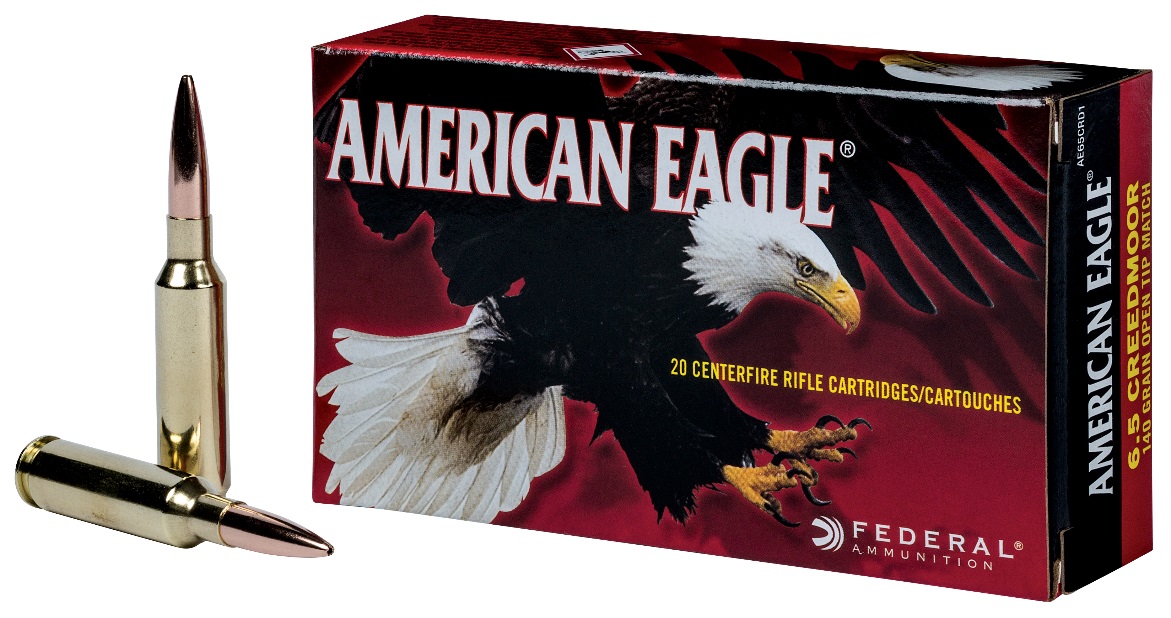 